AFM meldingsformulier MAR 19 - Openbaarmaking van transacties door leidinggevenden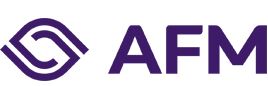 LET OP: Vanaf 3 juli 2016 accepteert de AFM uitsluitend digitaal ingevulde meldingsformulieren!Het volledig ingevulde meldingsformulier dient u te mailen aan melden@afm.nl Opmerkingen:      1.Gegevens persoon met leidinggevende verantwoordelijkheden/persoon nauw gelieerd Gegevens persoon met leidinggevende verantwoordelijkheden/persoon nauw gelieerd Gegevens persoon met leidinggevende verantwoordelijkheden/persoon nauw gelieerd Gegevens persoon met leidinggevende verantwoordelijkheden/persoon nauw gelieerd Gegevens persoon met leidinggevende verantwoordelijkheden/persoon nauw gelieerd Gegevens persoon met leidinggevende verantwoordelijkheden/persoon nauw gelieerd a)NaamVoor natuurlijke personen: voor- en achternaam (achternamen); Voor rechtspersonen: volledige naam met de rechtsvorm als vermeld in het register waarin de rechtspersoon is ingeschreven, indien van toepassing.2.Reden voor de melding Reden voor de melding Reden voor de melding Reden voor de melding Reden voor de melding Reden voor de melding a)Positie/ StatusVoor personen met leidinggevende verantwoordelijkheden: vermelding van de positie die de persoon bekleedt (bv. CEO, CFO, etc.)Voor nauw gelieerde personen:-vermelding dat de melding betrekking heeft op een persoon Die nauw gelieerd is aan een persoon met leidinggevendeverantwoordelijkheden;-naam en positie van de desbetreffende persoon met leidinggevende verantwoordelijkheden.b)Nieuwe melding of correctie eerdere melding?Vermelding dat het een eerste melding dan wel een correctie van een eerdere melding betreft. In geval van correctie, geef toelichting over de fout die met deze mededeling wordt gecorrigeerd..3.Gegevens uitgevende instelling, deelnemer emissierechtenmarkt, veilingplatform, veilingmeester of veilingtoezichthouderGegevens uitgevende instelling, deelnemer emissierechtenmarkt, veilingplatform, veilingmeester of veilingtoezichthouderGegevens uitgevende instelling, deelnemer emissierechtenmarkt, veilingplatform, veilingmeester of veilingtoezichthouderGegevens uitgevende instelling, deelnemer emissierechtenmarkt, veilingplatform, veilingmeester of veilingtoezichthouderGegevens uitgevende instelling, deelnemer emissierechtenmarkt, veilingplatform, veilingmeester of veilingtoezichthouderGegevens uitgevende instelling, deelnemer emissierechtenmarkt, veilingplatform, veilingmeester of veilingtoezichthoudera)Volledige naam entiteit b)LEIIdentificatiecode voor juridische entiteiten in overeenstemming met de ISO 17442 LEI-code4. Gegevens over de transactie(s): onderdeel dat moet worden herhaald voor: i) elk soort instrument; ii) elk soort transactie; iii) elke datum, en iv) elke plaats waar transacties zijn verrichtGegevens over de transactie(s): onderdeel dat moet worden herhaald voor: i) elk soort instrument; ii) elk soort transactie; iii) elke datum, en iv) elke plaats waar transacties zijn verrichtGegevens over de transactie(s): onderdeel dat moet worden herhaald voor: i) elk soort instrument; ii) elk soort transactie; iii) elke datum, en iv) elke plaats waar transacties zijn verrichtGegevens over de transactie(s): onderdeel dat moet worden herhaald voor: i) elk soort instrument; ii) elk soort transactie; iii) elke datum, en iv) elke plaats waar transacties zijn verrichtGegevens over de transactie(s): onderdeel dat moet worden herhaald voor: i) elk soort instrument; ii) elk soort transactie; iii) elke datum, en iv) elke plaats waar transacties zijn verrichtGegevens over de transactie(s): onderdeel dat moet worden herhaald voor: i) elk soort instrument; ii) elk soort transactie; iii) elke datum, en iv) elke plaats waar transacties zijn verrichta)Beschrijving financieel instrument, soort instrumentVermelding over de aard van het instrument:een aandeel, een schuldinstrument, een derivaat of een financieel instrument dat verbonden is aan een aandeel of een schuldinstrument,een product van een emissierechtenmarkt, een product van een veiling dat gebaseerd is op een emissierecht of een derivaat met betrekking tot een emissierecht.Beschrijving financieel instrument, soort instrumentVermelding over de aard van het instrument:een aandeel, een schuldinstrument, een derivaat of een financieel instrument dat verbonden is aan een aandeel of een schuldinstrument,een product van een emissierechtenmarkt, een product van een veiling dat gebaseerd is op een emissierecht of een derivaat met betrekking tot een emissierecht.1.a)Beschrijving financieel instrument, soort instrumentVermelding over de aard van het instrument:een aandeel, een schuldinstrument, een derivaat of een financieel instrument dat verbonden is aan een aandeel of een schuldinstrument,een product van een emissierechtenmarkt, een product van een veiling dat gebaseerd is op een emissierecht of een derivaat met betrekking tot een emissierecht.Beschrijving financieel instrument, soort instrumentVermelding over de aard van het instrument:een aandeel, een schuldinstrument, een derivaat of een financieel instrument dat verbonden is aan een aandeel of een schuldinstrument,een product van een emissierechtenmarkt, een product van een veiling dat gebaseerd is op een emissierecht of een derivaat met betrekking tot een emissierecht.2.a)Beschrijving financieel instrument, soort instrumentVermelding over de aard van het instrument:een aandeel, een schuldinstrument, een derivaat of een financieel instrument dat verbonden is aan een aandeel of een schuldinstrument,een product van een emissierechtenmarkt, een product van een veiling dat gebaseerd is op een emissierecht of een derivaat met betrekking tot een emissierecht.Beschrijving financieel instrument, soort instrumentVermelding over de aard van het instrument:een aandeel, een schuldinstrument, een derivaat of een financieel instrument dat verbonden is aan een aandeel of een schuldinstrument,een product van een emissierechtenmarkt, een product van een veiling dat gebaseerd is op een emissierecht of een derivaat met betrekking tot een emissierecht.3.a)Beschrijving financieel instrument, soort instrumentVermelding over de aard van het instrument:een aandeel, een schuldinstrument, een derivaat of een financieel instrument dat verbonden is aan een aandeel of een schuldinstrument,een product van een emissierechtenmarkt, een product van een veiling dat gebaseerd is op een emissierecht of een derivaat met betrekking tot een emissierecht.Beschrijving financieel instrument, soort instrumentVermelding over de aard van het instrument:een aandeel, een schuldinstrument, een derivaat of een financieel instrument dat verbonden is aan een aandeel of een schuldinstrument,een product van een emissierechtenmarkt, een product van een veiling dat gebaseerd is op een emissierecht of een derivaat met betrekking tot een emissierecht.4.a)Beschrijving financieel instrument, soort instrumentVermelding over de aard van het instrument:een aandeel, een schuldinstrument, een derivaat of een financieel instrument dat verbonden is aan een aandeel of een schuldinstrument,een product van een emissierechtenmarkt, een product van een veiling dat gebaseerd is op een emissierecht of een derivaat met betrekking tot een emissierecht.Beschrijving financieel instrument, soort instrumentVermelding over de aard van het instrument:een aandeel, een schuldinstrument, een derivaat of een financieel instrument dat verbonden is aan een aandeel of een schuldinstrument,een product van een emissierechtenmarkt, een product van een veiling dat gebaseerd is op een emissierecht of een derivaat met betrekking tot een emissierecht.5.a)Beschrijving financieel instrument, soort instrumentVermelding over de aard van het instrument:een aandeel, een schuldinstrument, een derivaat of een financieel instrument dat verbonden is aan een aandeel of een schuldinstrument,een product van een emissierechtenmarkt, een product van een veiling dat gebaseerd is op een emissierecht of een derivaat met betrekking tot een emissierecht.Beschrijving financieel instrument, soort instrumentVermelding over de aard van het instrument:een aandeel, een schuldinstrument, een derivaat of een financieel instrument dat verbonden is aan een aandeel of een schuldinstrument,een product van een emissierechtenmarkt, een product van een veiling dat gebaseerd is op een emissierecht of een derivaat met betrekking tot een emissierecht.6.Identificatiecode instrument (ISIN)Identificatiecode instrument (ISIN)1.Identificatiecode instrument (ISIN)Identificatiecode instrument (ISIN)2.Identificatiecode instrument (ISIN)Identificatiecode instrument (ISIN)3.Identificatiecode instrument (ISIN)Identificatiecode instrument (ISIN)4.Identificatiecode instrument (ISIN)Identificatiecode instrument (ISIN)5.Identificatiecode instrument (ISIN)Identificatiecode instrument (ISIN)6.b)Aard/ soort transactie (bv. aankopen, verkopen, opnemen en verstrekken van leningen, …)Beschrijving van het soort transactie, met gebruik, indien van toepassing, van het soort transactie zoals omschreven in artikel 10 van Gedelegeerde Verordening (EU) 2016/522 van de Commissie(1), vastgesteld krachtens artikel 19, lid 14, van Verordening (EU) nr. 596/2014 of een specifiek voorbeeld omschreven in artikel 19, lid 7, van Verordening (EU) nr. 596/2014.Aard/ soort transactie (bv. aankopen, verkopen, opnemen en verstrekken van leningen, …)Beschrijving van het soort transactie, met gebruik, indien van toepassing, van het soort transactie zoals omschreven in artikel 10 van Gedelegeerde Verordening (EU) 2016/522 van de Commissie(1), vastgesteld krachtens artikel 19, lid 14, van Verordening (EU) nr. 596/2014 of een specifiek voorbeeld omschreven in artikel 19, lid 7, van Verordening (EU) nr. 596/2014.1.b)Aard/ soort transactie (bv. aankopen, verkopen, opnemen en verstrekken van leningen, …)Beschrijving van het soort transactie, met gebruik, indien van toepassing, van het soort transactie zoals omschreven in artikel 10 van Gedelegeerde Verordening (EU) 2016/522 van de Commissie(1), vastgesteld krachtens artikel 19, lid 14, van Verordening (EU) nr. 596/2014 of een specifiek voorbeeld omschreven in artikel 19, lid 7, van Verordening (EU) nr. 596/2014.Aard/ soort transactie (bv. aankopen, verkopen, opnemen en verstrekken van leningen, …)Beschrijving van het soort transactie, met gebruik, indien van toepassing, van het soort transactie zoals omschreven in artikel 10 van Gedelegeerde Verordening (EU) 2016/522 van de Commissie(1), vastgesteld krachtens artikel 19, lid 14, van Verordening (EU) nr. 596/2014 of een specifiek voorbeeld omschreven in artikel 19, lid 7, van Verordening (EU) nr. 596/2014.2.b)Aard/ soort transactie (bv. aankopen, verkopen, opnemen en verstrekken van leningen, …)Beschrijving van het soort transactie, met gebruik, indien van toepassing, van het soort transactie zoals omschreven in artikel 10 van Gedelegeerde Verordening (EU) 2016/522 van de Commissie(1), vastgesteld krachtens artikel 19, lid 14, van Verordening (EU) nr. 596/2014 of een specifiek voorbeeld omschreven in artikel 19, lid 7, van Verordening (EU) nr. 596/2014.Aard/ soort transactie (bv. aankopen, verkopen, opnemen en verstrekken van leningen, …)Beschrijving van het soort transactie, met gebruik, indien van toepassing, van het soort transactie zoals omschreven in artikel 10 van Gedelegeerde Verordening (EU) 2016/522 van de Commissie(1), vastgesteld krachtens artikel 19, lid 14, van Verordening (EU) nr. 596/2014 of een specifiek voorbeeld omschreven in artikel 19, lid 7, van Verordening (EU) nr. 596/2014.3.b)Aard/ soort transactie (bv. aankopen, verkopen, opnemen en verstrekken van leningen, …)Beschrijving van het soort transactie, met gebruik, indien van toepassing, van het soort transactie zoals omschreven in artikel 10 van Gedelegeerde Verordening (EU) 2016/522 van de Commissie(1), vastgesteld krachtens artikel 19, lid 14, van Verordening (EU) nr. 596/2014 of een specifiek voorbeeld omschreven in artikel 19, lid 7, van Verordening (EU) nr. 596/2014.Aard/ soort transactie (bv. aankopen, verkopen, opnemen en verstrekken van leningen, …)Beschrijving van het soort transactie, met gebruik, indien van toepassing, van het soort transactie zoals omschreven in artikel 10 van Gedelegeerde Verordening (EU) 2016/522 van de Commissie(1), vastgesteld krachtens artikel 19, lid 14, van Verordening (EU) nr. 596/2014 of een specifiek voorbeeld omschreven in artikel 19, lid 7, van Verordening (EU) nr. 596/2014.4.b)Aard/ soort transactie (bv. aankopen, verkopen, opnemen en verstrekken van leningen, …)Beschrijving van het soort transactie, met gebruik, indien van toepassing, van het soort transactie zoals omschreven in artikel 10 van Gedelegeerde Verordening (EU) 2016/522 van de Commissie(1), vastgesteld krachtens artikel 19, lid 14, van Verordening (EU) nr. 596/2014 of een specifiek voorbeeld omschreven in artikel 19, lid 7, van Verordening (EU) nr. 596/2014.Aard/ soort transactie (bv. aankopen, verkopen, opnemen en verstrekken van leningen, …)Beschrijving van het soort transactie, met gebruik, indien van toepassing, van het soort transactie zoals omschreven in artikel 10 van Gedelegeerde Verordening (EU) 2016/522 van de Commissie(1), vastgesteld krachtens artikel 19, lid 14, van Verordening (EU) nr. 596/2014 of een specifiek voorbeeld omschreven in artikel 19, lid 7, van Verordening (EU) nr. 596/2014.5.b)Aard/ soort transactie (bv. aankopen, verkopen, opnemen en verstrekken van leningen, …)Beschrijving van het soort transactie, met gebruik, indien van toepassing, van het soort transactie zoals omschreven in artikel 10 van Gedelegeerde Verordening (EU) 2016/522 van de Commissie(1), vastgesteld krachtens artikel 19, lid 14, van Verordening (EU) nr. 596/2014 of een specifiek voorbeeld omschreven in artikel 19, lid 7, van Verordening (EU) nr. 596/2014.Aard/ soort transactie (bv. aankopen, verkopen, opnemen en verstrekken van leningen, …)Beschrijving van het soort transactie, met gebruik, indien van toepassing, van het soort transactie zoals omschreven in artikel 10 van Gedelegeerde Verordening (EU) 2016/522 van de Commissie(1), vastgesteld krachtens artikel 19, lid 14, van Verordening (EU) nr. 596/2014 of een specifiek voorbeeld omschreven in artikel 19, lid 7, van Verordening (EU) nr. 596/2014.6.Transactie in het kader van uitoefening van een aandelenoptieprogramma? JA/ NEETransactie in het kader van uitoefening van een aandelenoptieprogramma? JA/ NEE1.Transactie in het kader van uitoefening van een aandelenoptieprogramma? JA/ NEETransactie in het kader van uitoefening van een aandelenoptieprogramma? JA/ NEE2.Transactie in het kader van uitoefening van een aandelenoptieprogramma? JA/ NEETransactie in het kader van uitoefening van een aandelenoptieprogramma? JA/ NEE3.Transactie in het kader van uitoefening van een aandelenoptieprogramma? JA/ NEETransactie in het kader van uitoefening van een aandelenoptieprogramma? JA/ NEE4.Transactie in het kader van uitoefening van een aandelenoptieprogramma? JA/ NEETransactie in het kader van uitoefening van een aandelenoptieprogramma? JA/ NEE5.Transactie in het kader van uitoefening van een aandelenoptieprogramma? JA/ NEETransactie in het kader van uitoefening van een aandelenoptieprogramma? JA/ NEE6.c)Prijs (prijzen) en volume(s)Wanneer meer dan een transactie van dezelfde aard (aankopen, verkopen, opnemen en verstrekken van leningen, …) over een zelfde financieel instrument worden verricht op dezelfde dag en op dezelfde plaats van transactie, worden de prijzen en de volumes van deze transacties in dit veld gerapporteerd in de vorm van twee kolommen, zoals hierboven voorgesteld, met het aantal lijnen dat nodig is.Prijs (prijzen) en volume(s)Wanneer meer dan een transactie van dezelfde aard (aankopen, verkopen, opnemen en verstrekken van leningen, …) over een zelfde financieel instrument worden verricht op dezelfde dag en op dezelfde plaats van transactie, worden de prijzen en de volumes van deze transacties in dit veld gerapporteerd in de vorm van twee kolommen, zoals hierboven voorgesteld, met het aantal lijnen dat nodig is.d)Geaggregeerde informatie:Geaggregeerd volume PrijsDe volumes van meerdere transacties worden geaggregeerd wanneer deze transacties: -betrekking hebben op hetzelfde financieel instrument of emissierecht;-van dezelfde aard zijn;- op dezelfde dag worden verricht, en - op dezelfde plaats van transactie worden verricht.Prijsgegevens: -in geval van een enkele transactie, de prijs van deze transactie;- ingeval de volumes van meerdere transacties geaggregeerdworden: de gewogen gemiddelde prijs van de geaggregeerde transacties. Geaggregeerde informatie:Geaggregeerd volume PrijsDe volumes van meerdere transacties worden geaggregeerd wanneer deze transacties: -betrekking hebben op hetzelfde financieel instrument of emissierecht;-van dezelfde aard zijn;- op dezelfde dag worden verricht, en - op dezelfde plaats van transactie worden verricht.Prijsgegevens: -in geval van een enkele transactie, de prijs van deze transactie;- ingeval de volumes van meerdere transacties geaggregeerdworden: de gewogen gemiddelde prijs van de geaggregeerde transacties. Volume (geaggregeerd)Prijs (gewogen gemiddelde prijs)d)Geaggregeerde informatie:Geaggregeerd volume PrijsDe volumes van meerdere transacties worden geaggregeerd wanneer deze transacties: -betrekking hebben op hetzelfde financieel instrument of emissierecht;-van dezelfde aard zijn;- op dezelfde dag worden verricht, en - op dezelfde plaats van transactie worden verricht.Prijsgegevens: -in geval van een enkele transactie, de prijs van deze transactie;- ingeval de volumes van meerdere transacties geaggregeerdworden: de gewogen gemiddelde prijs van de geaggregeerde transacties. Geaggregeerde informatie:Geaggregeerd volume PrijsDe volumes van meerdere transacties worden geaggregeerd wanneer deze transacties: -betrekking hebben op hetzelfde financieel instrument of emissierecht;-van dezelfde aard zijn;- op dezelfde dag worden verricht, en - op dezelfde plaats van transactie worden verricht.Prijsgegevens: -in geval van een enkele transactie, de prijs van deze transactie;- ingeval de volumes van meerdere transacties geaggregeerdworden: de gewogen gemiddelde prijs van de geaggregeerde transacties. 1.1.d)Geaggregeerde informatie:Geaggregeerd volume PrijsDe volumes van meerdere transacties worden geaggregeerd wanneer deze transacties: -betrekking hebben op hetzelfde financieel instrument of emissierecht;-van dezelfde aard zijn;- op dezelfde dag worden verricht, en - op dezelfde plaats van transactie worden verricht.Prijsgegevens: -in geval van een enkele transactie, de prijs van deze transactie;- ingeval de volumes van meerdere transacties geaggregeerdworden: de gewogen gemiddelde prijs van de geaggregeerde transacties. Geaggregeerde informatie:Geaggregeerd volume PrijsDe volumes van meerdere transacties worden geaggregeerd wanneer deze transacties: -betrekking hebben op hetzelfde financieel instrument of emissierecht;-van dezelfde aard zijn;- op dezelfde dag worden verricht, en - op dezelfde plaats van transactie worden verricht.Prijsgegevens: -in geval van een enkele transactie, de prijs van deze transactie;- ingeval de volumes van meerdere transacties geaggregeerdworden: de gewogen gemiddelde prijs van de geaggregeerde transacties. 2.2.d)Geaggregeerde informatie:Geaggregeerd volume PrijsDe volumes van meerdere transacties worden geaggregeerd wanneer deze transacties: -betrekking hebben op hetzelfde financieel instrument of emissierecht;-van dezelfde aard zijn;- op dezelfde dag worden verricht, en - op dezelfde plaats van transactie worden verricht.Prijsgegevens: -in geval van een enkele transactie, de prijs van deze transactie;- ingeval de volumes van meerdere transacties geaggregeerdworden: de gewogen gemiddelde prijs van de geaggregeerde transacties. Geaggregeerde informatie:Geaggregeerd volume PrijsDe volumes van meerdere transacties worden geaggregeerd wanneer deze transacties: -betrekking hebben op hetzelfde financieel instrument of emissierecht;-van dezelfde aard zijn;- op dezelfde dag worden verricht, en - op dezelfde plaats van transactie worden verricht.Prijsgegevens: -in geval van een enkele transactie, de prijs van deze transactie;- ingeval de volumes van meerdere transacties geaggregeerdworden: de gewogen gemiddelde prijs van de geaggregeerde transacties. 3.3.d)Geaggregeerde informatie:Geaggregeerd volume PrijsDe volumes van meerdere transacties worden geaggregeerd wanneer deze transacties: -betrekking hebben op hetzelfde financieel instrument of emissierecht;-van dezelfde aard zijn;- op dezelfde dag worden verricht, en - op dezelfde plaats van transactie worden verricht.Prijsgegevens: -in geval van een enkele transactie, de prijs van deze transactie;- ingeval de volumes van meerdere transacties geaggregeerdworden: de gewogen gemiddelde prijs van de geaggregeerde transacties. Geaggregeerde informatie:Geaggregeerd volume PrijsDe volumes van meerdere transacties worden geaggregeerd wanneer deze transacties: -betrekking hebben op hetzelfde financieel instrument of emissierecht;-van dezelfde aard zijn;- op dezelfde dag worden verricht, en - op dezelfde plaats van transactie worden verricht.Prijsgegevens: -in geval van een enkele transactie, de prijs van deze transactie;- ingeval de volumes van meerdere transacties geaggregeerdworden: de gewogen gemiddelde prijs van de geaggregeerde transacties. 4.4.d)Geaggregeerde informatie:Geaggregeerd volume PrijsDe volumes van meerdere transacties worden geaggregeerd wanneer deze transacties: -betrekking hebben op hetzelfde financieel instrument of emissierecht;-van dezelfde aard zijn;- op dezelfde dag worden verricht, en - op dezelfde plaats van transactie worden verricht.Prijsgegevens: -in geval van een enkele transactie, de prijs van deze transactie;- ingeval de volumes van meerdere transacties geaggregeerdworden: de gewogen gemiddelde prijs van de geaggregeerde transacties. Geaggregeerde informatie:Geaggregeerd volume PrijsDe volumes van meerdere transacties worden geaggregeerd wanneer deze transacties: -betrekking hebben op hetzelfde financieel instrument of emissierecht;-van dezelfde aard zijn;- op dezelfde dag worden verricht, en - op dezelfde plaats van transactie worden verricht.Prijsgegevens: -in geval van een enkele transactie, de prijs van deze transactie;- ingeval de volumes van meerdere transacties geaggregeerdworden: de gewogen gemiddelde prijs van de geaggregeerde transacties. 5.5.d)Geaggregeerde informatie:Geaggregeerd volume PrijsDe volumes van meerdere transacties worden geaggregeerd wanneer deze transacties: -betrekking hebben op hetzelfde financieel instrument of emissierecht;-van dezelfde aard zijn;- op dezelfde dag worden verricht, en - op dezelfde plaats van transactie worden verricht.Prijsgegevens: -in geval van een enkele transactie, de prijs van deze transactie;- ingeval de volumes van meerdere transacties geaggregeerdworden: de gewogen gemiddelde prijs van de geaggregeerde transacties. Geaggregeerde informatie:Geaggregeerd volume PrijsDe volumes van meerdere transacties worden geaggregeerd wanneer deze transacties: -betrekking hebben op hetzelfde financieel instrument of emissierecht;-van dezelfde aard zijn;- op dezelfde dag worden verricht, en - op dezelfde plaats van transactie worden verricht.Prijsgegevens: -in geval van een enkele transactie, de prijs van deze transactie;- ingeval de volumes van meerdere transacties geaggregeerdworden: de gewogen gemiddelde prijs van de geaggregeerde transacties. 6.6.d)Geaggregeerde informatie:Geaggregeerd volume PrijsDe volumes van meerdere transacties worden geaggregeerd wanneer deze transacties: -betrekking hebben op hetzelfde financieel instrument of emissierecht;-van dezelfde aard zijn;- op dezelfde dag worden verricht, en - op dezelfde plaats van transactie worden verricht.Prijsgegevens: -in geval van een enkele transactie, de prijs van deze transactie;- ingeval de volumes van meerdere transacties geaggregeerdworden: de gewogen gemiddelde prijs van de geaggregeerde transacties. Geaggregeerde informatie:Geaggregeerd volume PrijsDe volumes van meerdere transacties worden geaggregeerd wanneer deze transacties: -betrekking hebben op hetzelfde financieel instrument of emissierecht;-van dezelfde aard zijn;- op dezelfde dag worden verricht, en - op dezelfde plaats van transactie worden verricht.Prijsgegevens: -in geval van een enkele transactie, de prijs van deze transactie;- ingeval de volumes van meerdere transacties geaggregeerdworden: de gewogen gemiddelde prijs van de geaggregeerde transacties. e)Datum van de transactieDatum van de specifieke dag van uitvoering van de aangemelde transactie. Gebruikmakend van het SO 8601 datumformaat: JJJJ-MM-DD Datum van de transactieDatum van de specifieke dag van uitvoering van de aangemelde transactie. Gebruikmakend van het SO 8601 datumformaat: JJJJ-MM-DD 1.1.e)Datum van de transactieDatum van de specifieke dag van uitvoering van de aangemelde transactie. Gebruikmakend van het SO 8601 datumformaat: JJJJ-MM-DD Datum van de transactieDatum van de specifieke dag van uitvoering van de aangemelde transactie. Gebruikmakend van het SO 8601 datumformaat: JJJJ-MM-DD 2.2.e)Datum van de transactieDatum van de specifieke dag van uitvoering van de aangemelde transactie. Gebruikmakend van het SO 8601 datumformaat: JJJJ-MM-DD Datum van de transactieDatum van de specifieke dag van uitvoering van de aangemelde transactie. Gebruikmakend van het SO 8601 datumformaat: JJJJ-MM-DD 3.3.e)Datum van de transactieDatum van de specifieke dag van uitvoering van de aangemelde transactie. Gebruikmakend van het SO 8601 datumformaat: JJJJ-MM-DD Datum van de transactieDatum van de specifieke dag van uitvoering van de aangemelde transactie. Gebruikmakend van het SO 8601 datumformaat: JJJJ-MM-DD 4. 4. e)Datum van de transactieDatum van de specifieke dag van uitvoering van de aangemelde transactie. Gebruikmakend van het SO 8601 datumformaat: JJJJ-MM-DD Datum van de transactieDatum van de specifieke dag van uitvoering van de aangemelde transactie. Gebruikmakend van het SO 8601 datumformaat: JJJJ-MM-DD 5. 5. e)Datum van de transactieDatum van de specifieke dag van uitvoering van de aangemelde transactie. Gebruikmakend van het SO 8601 datumformaat: JJJJ-MM-DD Datum van de transactieDatum van de specifieke dag van uitvoering van de aangemelde transactie. Gebruikmakend van het SO 8601 datumformaat: JJJJ-MM-DD 6.6.f) Handelsplatform (!) van de transactie Naam en code voor identificatie van het MiFID-handelsplatform, de beleggingsonderneming met systematische interne afhandeling of het georganiseerde handelsplatform buiten de Unie waar de transactie is uitgevoerd, zoals gedefinieerd krachtens de Gedelegeerde verordening van de Commissie tot aanvulling van Verordening (EU) nr. 600/2014 van het Europees Parlement en de Raad met betrekking tot technische reguleringsnormen voor het melden van transacties aan bevoegde autoriteiten, vastgesteld krachtens artikel 26 van Verordening (EU) nr. 600/2014, of indien de transactie niet is uitgevoerd op een van de bovengenoemde handelsplatforms, vermeld „buiten een handelsplatform”.Handelsplatform (!) van de transactie Naam en code voor identificatie van het MiFID-handelsplatform, de beleggingsonderneming met systematische interne afhandeling of het georganiseerde handelsplatform buiten de Unie waar de transactie is uitgevoerd, zoals gedefinieerd krachtens de Gedelegeerde verordening van de Commissie tot aanvulling van Verordening (EU) nr. 600/2014 van het Europees Parlement en de Raad met betrekking tot technische reguleringsnormen voor het melden van transacties aan bevoegde autoriteiten, vastgesteld krachtens artikel 26 van Verordening (EU) nr. 600/2014, of indien de transactie niet is uitgevoerd op een van de bovengenoemde handelsplatforms, vermeld „buiten een handelsplatform”.1.1.f) Handelsplatform (!) van de transactie Naam en code voor identificatie van het MiFID-handelsplatform, de beleggingsonderneming met systematische interne afhandeling of het georganiseerde handelsplatform buiten de Unie waar de transactie is uitgevoerd, zoals gedefinieerd krachtens de Gedelegeerde verordening van de Commissie tot aanvulling van Verordening (EU) nr. 600/2014 van het Europees Parlement en de Raad met betrekking tot technische reguleringsnormen voor het melden van transacties aan bevoegde autoriteiten, vastgesteld krachtens artikel 26 van Verordening (EU) nr. 600/2014, of indien de transactie niet is uitgevoerd op een van de bovengenoemde handelsplatforms, vermeld „buiten een handelsplatform”.Handelsplatform (!) van de transactie Naam en code voor identificatie van het MiFID-handelsplatform, de beleggingsonderneming met systematische interne afhandeling of het georganiseerde handelsplatform buiten de Unie waar de transactie is uitgevoerd, zoals gedefinieerd krachtens de Gedelegeerde verordening van de Commissie tot aanvulling van Verordening (EU) nr. 600/2014 van het Europees Parlement en de Raad met betrekking tot technische reguleringsnormen voor het melden van transacties aan bevoegde autoriteiten, vastgesteld krachtens artikel 26 van Verordening (EU) nr. 600/2014, of indien de transactie niet is uitgevoerd op een van de bovengenoemde handelsplatforms, vermeld „buiten een handelsplatform”.2. 2. f) Handelsplatform (!) van de transactie Naam en code voor identificatie van het MiFID-handelsplatform, de beleggingsonderneming met systematische interne afhandeling of het georganiseerde handelsplatform buiten de Unie waar de transactie is uitgevoerd, zoals gedefinieerd krachtens de Gedelegeerde verordening van de Commissie tot aanvulling van Verordening (EU) nr. 600/2014 van het Europees Parlement en de Raad met betrekking tot technische reguleringsnormen voor het melden van transacties aan bevoegde autoriteiten, vastgesteld krachtens artikel 26 van Verordening (EU) nr. 600/2014, of indien de transactie niet is uitgevoerd op een van de bovengenoemde handelsplatforms, vermeld „buiten een handelsplatform”.Handelsplatform (!) van de transactie Naam en code voor identificatie van het MiFID-handelsplatform, de beleggingsonderneming met systematische interne afhandeling of het georganiseerde handelsplatform buiten de Unie waar de transactie is uitgevoerd, zoals gedefinieerd krachtens de Gedelegeerde verordening van de Commissie tot aanvulling van Verordening (EU) nr. 600/2014 van het Europees Parlement en de Raad met betrekking tot technische reguleringsnormen voor het melden van transacties aan bevoegde autoriteiten, vastgesteld krachtens artikel 26 van Verordening (EU) nr. 600/2014, of indien de transactie niet is uitgevoerd op een van de bovengenoemde handelsplatforms, vermeld „buiten een handelsplatform”.3.3.f) Handelsplatform (!) van de transactie Naam en code voor identificatie van het MiFID-handelsplatform, de beleggingsonderneming met systematische interne afhandeling of het georganiseerde handelsplatform buiten de Unie waar de transactie is uitgevoerd, zoals gedefinieerd krachtens de Gedelegeerde verordening van de Commissie tot aanvulling van Verordening (EU) nr. 600/2014 van het Europees Parlement en de Raad met betrekking tot technische reguleringsnormen voor het melden van transacties aan bevoegde autoriteiten, vastgesteld krachtens artikel 26 van Verordening (EU) nr. 600/2014, of indien de transactie niet is uitgevoerd op een van de bovengenoemde handelsplatforms, vermeld „buiten een handelsplatform”.Handelsplatform (!) van de transactie Naam en code voor identificatie van het MiFID-handelsplatform, de beleggingsonderneming met systematische interne afhandeling of het georganiseerde handelsplatform buiten de Unie waar de transactie is uitgevoerd, zoals gedefinieerd krachtens de Gedelegeerde verordening van de Commissie tot aanvulling van Verordening (EU) nr. 600/2014 van het Europees Parlement en de Raad met betrekking tot technische reguleringsnormen voor het melden van transacties aan bevoegde autoriteiten, vastgesteld krachtens artikel 26 van Verordening (EU) nr. 600/2014, of indien de transactie niet is uitgevoerd op een van de bovengenoemde handelsplatforms, vermeld „buiten een handelsplatform”.4.4.f) Handelsplatform (!) van de transactie Naam en code voor identificatie van het MiFID-handelsplatform, de beleggingsonderneming met systematische interne afhandeling of het georganiseerde handelsplatform buiten de Unie waar de transactie is uitgevoerd, zoals gedefinieerd krachtens de Gedelegeerde verordening van de Commissie tot aanvulling van Verordening (EU) nr. 600/2014 van het Europees Parlement en de Raad met betrekking tot technische reguleringsnormen voor het melden van transacties aan bevoegde autoriteiten, vastgesteld krachtens artikel 26 van Verordening (EU) nr. 600/2014, of indien de transactie niet is uitgevoerd op een van de bovengenoemde handelsplatforms, vermeld „buiten een handelsplatform”.Handelsplatform (!) van de transactie Naam en code voor identificatie van het MiFID-handelsplatform, de beleggingsonderneming met systematische interne afhandeling of het georganiseerde handelsplatform buiten de Unie waar de transactie is uitgevoerd, zoals gedefinieerd krachtens de Gedelegeerde verordening van de Commissie tot aanvulling van Verordening (EU) nr. 600/2014 van het Europees Parlement en de Raad met betrekking tot technische reguleringsnormen voor het melden van transacties aan bevoegde autoriteiten, vastgesteld krachtens artikel 26 van Verordening (EU) nr. 600/2014, of indien de transactie niet is uitgevoerd op een van de bovengenoemde handelsplatforms, vermeld „buiten een handelsplatform”.5.5.f) Handelsplatform (!) van de transactie Naam en code voor identificatie van het MiFID-handelsplatform, de beleggingsonderneming met systematische interne afhandeling of het georganiseerde handelsplatform buiten de Unie waar de transactie is uitgevoerd, zoals gedefinieerd krachtens de Gedelegeerde verordening van de Commissie tot aanvulling van Verordening (EU) nr. 600/2014 van het Europees Parlement en de Raad met betrekking tot technische reguleringsnormen voor het melden van transacties aan bevoegde autoriteiten, vastgesteld krachtens artikel 26 van Verordening (EU) nr. 600/2014, of indien de transactie niet is uitgevoerd op een van de bovengenoemde handelsplatforms, vermeld „buiten een handelsplatform”.Handelsplatform (!) van de transactie Naam en code voor identificatie van het MiFID-handelsplatform, de beleggingsonderneming met systematische interne afhandeling of het georganiseerde handelsplatform buiten de Unie waar de transactie is uitgevoerd, zoals gedefinieerd krachtens de Gedelegeerde verordening van de Commissie tot aanvulling van Verordening (EU) nr. 600/2014 van het Europees Parlement en de Raad met betrekking tot technische reguleringsnormen voor het melden van transacties aan bevoegde autoriteiten, vastgesteld krachtens artikel 26 van Verordening (EU) nr. 600/2014, of indien de transactie niet is uitgevoerd op een van de bovengenoemde handelsplatforms, vermeld „buiten een handelsplatform”.6.6.f) Handelsplatform (!) van de transactie Naam en code voor identificatie van het MiFID-handelsplatform, de beleggingsonderneming met systematische interne afhandeling of het georganiseerde handelsplatform buiten de Unie waar de transactie is uitgevoerd, zoals gedefinieerd krachtens de Gedelegeerde verordening van de Commissie tot aanvulling van Verordening (EU) nr. 600/2014 van het Europees Parlement en de Raad met betrekking tot technische reguleringsnormen voor het melden van transacties aan bevoegde autoriteiten, vastgesteld krachtens artikel 26 van Verordening (EU) nr. 600/2014, of indien de transactie niet is uitgevoerd op een van de bovengenoemde handelsplatforms, vermeld „buiten een handelsplatform”.Handelsplatform (!) van de transactie Naam en code voor identificatie van het MiFID-handelsplatform, de beleggingsonderneming met systematische interne afhandeling of het georganiseerde handelsplatform buiten de Unie waar de transactie is uitgevoerd, zoals gedefinieerd krachtens de Gedelegeerde verordening van de Commissie tot aanvulling van Verordening (EU) nr. 600/2014 van het Europees Parlement en de Raad met betrekking tot technische reguleringsnormen voor het melden van transacties aan bevoegde autoriteiten, vastgesteld krachtens artikel 26 van Verordening (EU) nr. 600/2014, of indien de transactie niet is uitgevoerd op een van de bovengenoemde handelsplatforms, vermeld „buiten een handelsplatform”.